School Safety Advisory Committee Meeting December 6, 2018 9:00 – 12:00OSPI Annex, OlympiaAgenda:9:00 – 9:15	Welcome & Introductions:9:15 – 9:30	Retreat Rechartering Review:Goals for the School Safety Advisory Committee Membership Who might be members of work groupsReview of the current SSAC charterSSAC advisory roleAccountability measuresFunding: Advancing the work of the SummitsSSAC marketingAddressing issues which arise: providing timely “advice”.9:30 – 11:00	Updates:Leg. Prep updates – Mike, All OSPI DP Threat Assessment / TrainingiGrants: - MikeSTOP Grant Update$100K provisoSafety Survey Update - MikeGAO Audit(s) Update - TBDWASPC Work Group update - BrianResilient WA / Results WA / OIC Updates - ScottEMD & GSO 2019 updates – Mike / Barbara / Rosanne…..11:00 – 11:45Active Shooter Discussion – AllSRO discussion - All11:45-12:00	Final ThoughtsClose & AdjournMerry Christmas & Happy Holidays to All!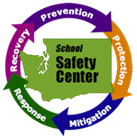 2018-19 SSAC schedule.DATE:		MEETING:			TIMES:		LOCATION*:October 4	SSAC Meeting			9:00 – 12:00	OSPI AnnexNovember 1	SSAC Meeting			9:00 – 12:00	ESD 105December 6	SSAC Meeting			9:00 – 12:00	OSPI AnnexJanuary		Subcommittee(s)		TBD		TBDFebruary 7	SSAC Meeting			9:00 – 12:00	OSPI AnnexMarch		Subcommittee(s)		TBD		TBDApril 4		SSAC Meeting			9:00 – 12:00	OSPI / TBDMay		Subcommittee(s) 		TBD		TBDJune 6		SSAC Meeting			9:00 – 12:00	OSPI / TBDJoin Zoom Meeting:Click here for the Zoom meeting link
One tap mobile +1-669-900-6833,  433307392# US (San Jose) 
+1-646-558-8656,  433307392# US (New York) Dial by your location+1 669 900 6833 US (San Jose) +1 646 558 8656 US (New York) 
Meeting ID: 433 307 392 